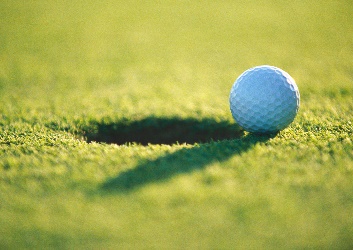 Class AAAAA UpperOctober 18, 2021Course:Chester Golf Course770 Old Richburg Road, Chester SC 29706803-581-5733Host School:Northwestern High SchoolDavid Rectordrector@carolinafreshfarms.comFormat/Tee Times:Single Tee, 10:00 amTeam Entry Fee:$275Individual Entry Fee:$60Entry fee includes:Lunch, Coaches Cart, Range Balls, Water on CoursePO Box 3151Rock Hill, SC 29732or NW Athletic Dept.2503 W. Main St.Rock Hill, SC 29732Make Check Payable to Northwestern Golf Practice Round:Please call Chester Golf Course for information. Coaches Meeting:Meeting at check in Spectator Golf Cart cost:$25.00 first come first serve 